Государственное бюджетное общеобразовательное учреждение школа-интернат № 22 Невского района Санкт-Петербурга____________________________________________________________________________________ 192012, Санкт-Петербург, ул. Чернова, дом 13, литер А  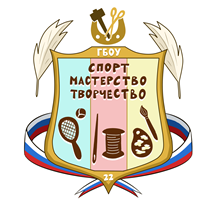 ПЛАНпроведения Дня открытых дверей                                         10 февраля 2023 года                                                                                                        № п/пМероприятиеВремяМесто проведенияОтветственныйПримечания1Встреча гостей. Приветственное слово директора.10.00-10.15Кинозалк.113директор ГБОУ № 22 Иванова И.Ю.2Родительское собрание для родителей будущих первоклассников10.15-11.00Кинозалк.113заместитель директора по УВР Кондратьева Ю.О.Правила приема, особенности образовательного процесса, режим работы школы-интерната3Встреча со специалистами службы сопровождения (задачи и функции специалистов)11.00-11.30Кинозалк.113Бондарь С.НЮсупова О.Л.Долгополова В.С.социальный педагогучитель-логопедпедагог- психолог4Открытые занятия внеурочной деятельности11.30.-12.10Кабинеты 1 – 4 классовучителя1 – 4 классов5Посещение выставки детского творчества. 12.10-13.00Рекреация 2 этажазаместитель директора по ВР Федорова Л.М., учителя: Танфелева Т.Г., Кальченко И.В.Особенности дополнительного образования детей с ОВЗ